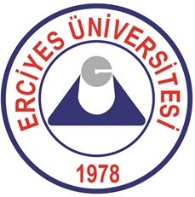                               TURİZM                                FAKÜLTESİREVİZYON NOR.01                               TURİZM                                FAKÜLTESİREVİZYON TARİHİ06/10/2023SÜREÇ FORMUSAYFA NOSayfa 1 / 2SÜREÇ BİLGİLERİSÜREÇ BİLGİLERİSÜREÇ BİLGİLERİSÜREÇ BİLGİLERİSÜREÇ BİLGİLERİSÜREÇ BİLGİLERİSÜREÇ BİLGİLERİKODUKODUDO1DO1DO1DO1DO1ADIADIHurda Yoluyla Malzeme Çıkış SüreciHurda Yoluyla Malzeme Çıkış SüreciHurda Yoluyla Malzeme Çıkış SüreciHurda Yoluyla Malzeme Çıkış SüreciHurda Yoluyla Malzeme Çıkış Süreci TÜRÜ TÜRÜYönetim SüreciYönetim SüreciTemel SüreçTemel Süreç   Destek SüreçKATEGORİSİKATEGORİSİTaşınır Kayıt Kontrol İşlemleri Taşınır Kayıt Kontrol İşlemleri Taşınır Kayıt Kontrol İşlemleri Taşınır Kayıt Kontrol İşlemleri Taşınır Kayıt Kontrol İşlemleri GRUBUGRUBUTaşınır Kayıt Kontrol İşlemleri Taşınır Kayıt Kontrol İşlemleri Taşınır Kayıt Kontrol İşlemleri Taşınır Kayıt Kontrol İşlemleri Taşınır Kayıt Kontrol İşlemleri SÜRECİN ÖZET TANIMISÜRECİN ÖZET TANIMISÜRECİN ÖZET TANIMISÜRECİN ÖZET TANIMISÜRECİN ÖZET TANIMISÜRECİN ÖZET TANIMISÜRECİN ÖZET TANIMIFakültemizden hurdaya ayırma yoluyla malzeme çıkış sürecini tanımlar.Fakültemizden hurdaya ayırma yoluyla malzeme çıkış sürecini tanımlar.Fakültemizden hurdaya ayırma yoluyla malzeme çıkış sürecini tanımlar.Fakültemizden hurdaya ayırma yoluyla malzeme çıkış sürecini tanımlar.Fakültemizden hurdaya ayırma yoluyla malzeme çıkış sürecini tanımlar.Fakültemizden hurdaya ayırma yoluyla malzeme çıkış sürecini tanımlar.Fakültemizden hurdaya ayırma yoluyla malzeme çıkış sürecini tanımlar.SÜREÇ KATILIMCILARISÜREÇ KATILIMCILARISÜREÇ KATILIMCILARISÜREÇ KATILIMCILARISÜREÇ KATILIMCILARISÜREÇ KATILIMCILARISÜREÇ KATILIMCILARISÜREÇ SAHİBİSÜREÇ SAHİBİSÜREÇ SAHİBİHarcama YetkilisiHarcama YetkilisiHarcama YetkilisiHarcama YetkilisiSÜREÇ SORUMLULARISÜREÇ SORUMLULARISÜREÇ SORUMLULARITaşınır Kayıt Yetkilisi, Hurda Ayırma Komisyonu	Taşınır Kayıt Yetkilisi, Hurda Ayırma Komisyonu	Taşınır Kayıt Yetkilisi, Hurda Ayırma Komisyonu	Taşınır Kayıt Yetkilisi, Hurda Ayırma Komisyonu	PAYDAŞLARPAYDAŞLARPAYDAŞLARRektörlük Makamı (Strateji Geliştirme Daire Başkanlığı)Rektörlük Makamı (Strateji Geliştirme Daire Başkanlığı)Rektörlük Makamı (Strateji Geliştirme Daire Başkanlığı)Rektörlük Makamı (Strateji Geliştirme Daire Başkanlığı)SÜREÇ UNSURLARISÜREÇ UNSURLARISÜREÇ UNSURLARISÜREÇ UNSURLARISÜREÇ UNSURLARISÜREÇ UNSURLARISÜREÇ UNSURLARIGİRDİLERGİRDİLERGİRDİLER-Kayıttan Düşme Teklif ve Onay Tutanağı-Onay Belgesi -Harcama Yetkilisi Onayı  -Kayıttan Düşme Teklif ve Onay Tutanağı-Onay Belgesi -Harcama Yetkilisi Onayı  -Kayıttan Düşme Teklif ve Onay Tutanağı-Onay Belgesi -Harcama Yetkilisi Onayı  -Kayıttan Düşme Teklif ve Onay Tutanağı-Onay Belgesi -Harcama Yetkilisi Onayı  KAYNAKLARKAYNAKLARKAYNAKLAR-5018 Sayılı Kamu Mali Yönetimi ve Kontrol Kanunu -Taşınır Mal Yönetmeliği-5018 Sayılı Kamu Mali Yönetimi ve Kontrol Kanunu -Taşınır Mal Yönetmeliği-5018 Sayılı Kamu Mali Yönetimi ve Kontrol Kanunu -Taşınır Mal Yönetmeliği-5018 Sayılı Kamu Mali Yönetimi ve Kontrol Kanunu -Taşınır Mal YönetmeliğiÇIKTILARÇIKTILARÇIKTILARKayıttan Düşme Teklif ve Onay TutanağıKayıttan Düşme Teklif ve Onay TutanağıKayıttan Düşme Teklif ve Onay TutanağıKayıttan Düşme Teklif ve Onay TutanağıETKİLENDİĞİ SÜREÇLERETKİLENDİĞİ SÜREÇLERETKİLENDİĞİ SÜREÇLERİlgili Yönetmelik ve Yönergeler, İlgili Yönetmelik ve Yönergeler, İlgili Yönetmelik ve Yönergeler, İlgili Yönetmelik ve Yönergeler, ETKİLEDİĞİ SÜREÇLERETKİLEDİĞİ SÜREÇLERETKİLEDİĞİ SÜREÇLERTaşınır Kayıt işlemleriTaşınır Kayıt işlemleriTaşınır Kayıt işlemleriTaşınır Kayıt işlemleriSÜREÇ FAALİYETLERİSÜREÇ FAALİYETLERİSÜREÇ FAALİYETLERİSÜREÇ FAALİYETLERİSÜREÇ FAALİYETLERİSÜREÇ FAALİYETLERİSÜREÇ FAALİYETLERİNOSÜREÇ FAALİYETİNİN TANIMISÜREÇ FAALİYETİNİN TANIMISÜREÇ FAALİYETİNİN TANIMISÜREÇ FAALİYETİNİN TANIMISÜREÇ KATILIMCILARISÜREÇ KATILIMCILARIF1Hurdaya Ayrılacak Malzemeleri Değerlendirmek Üzere Komisyon KurmakHurdaya Ayrılacak Malzemeleri Değerlendirmek Üzere Komisyon KurmakHurdaya Ayrılacak Malzemeleri Değerlendirmek Üzere Komisyon KurmakHurdaya Ayrılacak Malzemeleri Değerlendirmek Üzere Komisyon KurmakHarcama Yetkilisi, Harcama Yetkilisi, F2Hurdaya Ayrılacak Malzemelerin Listesinin Komisyona SunulmasıHurdaya Ayrılacak Malzemelerin Listesinin Komisyona SunulmasıHurdaya Ayrılacak Malzemelerin Listesinin Komisyona SunulmasıHurdaya Ayrılacak Malzemelerin Listesinin Komisyona SunulmasıHarcama YetkilisiGerçekleştirme GörevlisiTaşınır Kayıt YetkilisiHarcama YetkilisiGerçekleştirme GörevlisiTaşınır Kayıt YetkilisiF3Harcama Yetkilisi Tarafından Tutanağın Onaylanmasından Sonra Taşınır Kayıt Kontrol Sistemi Üzerinden İşlem Fişi Düzenlenerek Kayıtlardan DüşürülmesiHarcama Yetkilisi Tarafından Tutanağın Onaylanmasından Sonra Taşınır Kayıt Kontrol Sistemi Üzerinden İşlem Fişi Düzenlenerek Kayıtlardan DüşürülmesiHarcama Yetkilisi Tarafından Tutanağın Onaylanmasından Sonra Taşınır Kayıt Kontrol Sistemi Üzerinden İşlem Fişi Düzenlenerek Kayıtlardan DüşürülmesiHarcama Yetkilisi Tarafından Tutanağın Onaylanmasından Sonra Taşınır Kayıt Kontrol Sistemi Üzerinden İşlem Fişi Düzenlenerek Kayıtlardan DüşürülmesiTaşınır Kayıt YetkilisiTaşınır Kayıt YetkilisiF4Hurda Çıkış Fişinin Konsolide Yetkilisine Gönderilmesi ve Belgelerin DosyalanmasıHurda Çıkış Fişinin Konsolide Yetkilisine Gönderilmesi ve Belgelerin DosyalanmasıHurda Çıkış Fişinin Konsolide Yetkilisine Gönderilmesi ve Belgelerin DosyalanmasıHurda Çıkış Fişinin Konsolide Yetkilisine Gönderilmesi ve Belgelerin DosyalanmasıTaşınır Kayıt YetkilisiTaşınır Kayıt Yetkilisi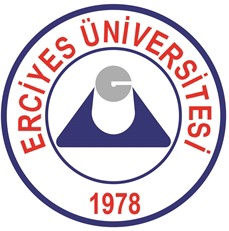 TURİZM FAKÜLTESİ REVİZYON NOR.01TURİZM FAKÜLTESİ REVİZYON TARİHİ06/10/2023SÜREÇ FORMUSAYFA NOSayfa 2 / 2SÜREÇ KONTROL NOKTALARISÜREÇ KONTROL NOKTALARISÜREÇ KONTROL NOKTALARISÜREÇ KONTROL NOKTALARISÜREÇ KONTROL NOKTALARISÜREÇ KONTROL NOKTALARISÜREÇ KONTROL NOKTALARISÜREÇ KONTROL NOKTALARINOKONTROL NOKTASIKONTROL NOKTASIKONTROL FAALİYETİNİN TANIMIKONTROL FAALİYETİNİN TANIMIKONTROL FAALİYETİNİN TANIMIKONTROL FAALİYETİNİN TANIMIKONTROL FAALİYETİNİN TANIMIK1GirdiGirdi-Kayıttan Düşme Teklif ve Onay Tutanağı-Onay Belgesi -Harcama Yetkilisi Onayı  -Kayıttan Düşme Teklif ve Onay Tutanağı-Onay Belgesi -Harcama Yetkilisi Onayı  -Kayıttan Düşme Teklif ve Onay Tutanağı-Onay Belgesi -Harcama Yetkilisi Onayı  -Kayıttan Düşme Teklif ve Onay Tutanağı-Onay Belgesi -Harcama Yetkilisi Onayı  -Kayıttan Düşme Teklif ve Onay Tutanağı-Onay Belgesi -Harcama Yetkilisi Onayı  K2ÇıktıÇıktıKayıttan Düşme Teklif ve Onay TutanağıKayıttan Düşme Teklif ve Onay TutanağıKayıttan Düşme Teklif ve Onay TutanağıKayıttan Düşme Teklif ve Onay TutanağıKayıttan Düşme Teklif ve Onay TutanağıİZLEME, ÖLÇME VE DEĞERLENDİRMEİZLEME, ÖLÇME VE DEĞERLENDİRMEİZLEME, ÖLÇME VE DEĞERLENDİRMEİZLEME, ÖLÇME VE DEĞERLENDİRMEİZLEME, ÖLÇME VE DEĞERLENDİRMEİZLEME, ÖLÇME VE DEĞERLENDİRMEİZLEME, ÖLÇME VE DEĞERLENDİRMEİZLEME, ÖLÇME VE DEĞERLENDİRMESÜREÇ HEDEFİSÜREÇ HEDEFİPERFORMANS/İZLEME GÖSTERGESİPERFORMANS/İZLEME GÖSTERGESİYÖNÜGÖSTERGE BİRİMİİZLEMEPERİYODURAPORLAMA SORUMLUSUHurdaya Ayrılmış Malzemelerin Hurda Yoluyla Malzeme Çıkış İşlemlerinin YapılmasıHurdaya Ayrılmış Malzemelerin Hurda Yoluyla Malzeme Çıkış İşlemlerinin YapılmasıHurdaya Ayırma İşlemlerinin GerçekleştirilmesiHurdaya Ayırma İşlemlerinin Gerçekleştirilmesi↑BelgeTaşınır Kayıt YetkilisiNOSÜREÇ TÜRÜSÜREÇ KATEGORİSİSÜREÇ GRUBUSÜREÇ ADI1Destek SüreçTaşınır Kayıt SüreçleriHurda Çıkış İşlemleri Hurda Çıkış